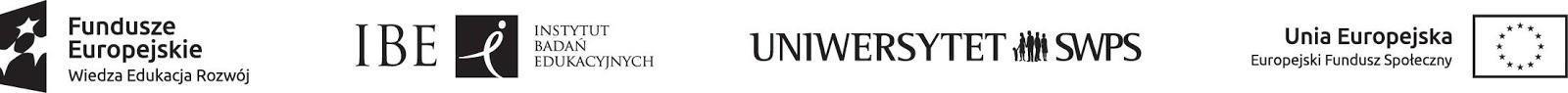 UMOWAnr ________________2021(dalej: „Umowa”)zawarta ________2021 w Warszawiepomiędzy:Instytutem Badań Edukacyjnych instytutem badawczym z siedzibą w Warszawie przy ul. Górczewskiej 8, 01-180 Warszawa, wpisanym do rejestru przedsiębiorców Krajowego Rejestru Sądowego prowadzonego przez Sąd Rejonowy dla m.st. Warszawy, XII Wydział Gospodarczy Krajowego Rejestru Sądowego pod numerem KRS 0000113990, posługującym się NIP: 5250008695 oraz REGON: 000178235, zwanym dalej “Zamawiającym” reprezentowany przez dr hab. Łukasza Arendta – Dyrektora IBEa…………………………………………………………………….…………………………………………………………………….…………………………………………………………………….…………………………………………………………………….…………………………………………………………………….…………………………………………………………………….zwanym dalej: „Wykonawcą” [Preambuła]Niniejsza umowa (dalej: Umowa), zostaje zawarta w wyniku udzielenia zamówienia publicznego w trybie poza ustawą z dnia 11 września 2019r. Prawo zamówień publicznych (Dz. U. Z 2019 poz. 2019 ze zm.), w zgodzie z postanowieniami art. 2 ust. 1 pkt 1) tej ustawy. § 1 [Przedmiot umowy]Wykonawca przyjmuje do wykonania zamówienie (dalej: „Zamówienie”) polegające na wykonaniu badania trafności skal obserwacyjnych o charakterze pośrednich badań kwestionariuszowych, dotyczących grup wiekowych osób z niepełnosprawnością intelektualną w stopniu umiarkowanym lub/oraz znacznym, wśród dzieci, młodzieży i dorosłych w wieku od 6 do 25 lat, szczegółowo opisanych w OPZ (załącznik nr 1 do Umowy), w odniesieniu do części: ……………………………… [w zależności od części na które zostanie złożona oferta i udzielone zamówienie, Zamawiający uzupełni zakres przedmiotowy zgodnie z treścią Opisu przedmiotu zamówienia stanowiącego załącznik nr 1 do niniejszej Umowy oraz ofertą Wykonawcy], postępowania, a Zamawiający zobowiązuje się do zapłaty Wykonawcy należnego wynagrodzenia, określonego w § 3 Umowy.W ramach Zamówienia, Wykonawca zobowiązuje się:zrekrutować do Badania trafności skal obserwacyjnych nie mniej niż … dzieci/osób w wieku wskazanym w tabeli ilościowej (OPZ) biorących udział w badaniu pośrednim, z orzeczeniem niepełnosprawności intelektualnej w stopniu umiarkowanym lub znacznym oraz uzyskać pisemną zgodę rodziców/opiekunów prawnych lub osoby badanej (w wypadku osoby pełnoletniej) na formularzu dostarczonym przez Zamawiającego. Wykonawca dokonuje weryfikacji niepełnosprawności dziecka/osoby na podstawie orzeczenia. Wykonawca poinformuje Zamawiającego o przynależności dziecka do danego stopnia niepełnosprawności w formie oświadczenia. przeprowadzić, zgodnie z instrukcją przekazaną przez Zamawiającego, badanie rodziców każdorazowo trzema narzędziami (całość badania wykonuje jeden 
i ten sam rodzic/opiekun prawny osoby, której dotyczy badanie).przeprowadzić, zgodnie z instrukcją przekazaną przez Zamawiającego, badanie nauczycieli każdorazowo dwoma narzędziami.uzyskać i wpisać odpowiedzi z ankiety KRD i wszystkich ww. 5 narzędzi badawczych (3 dla rodzica, 2 dla nauczyciela) dla każdej pośrednio badanej osoby do przygotowanego formularza w wersji elektronicznej (baza danych przekazana przez Zamawiającego) zgodnie z instrukcją przekazaną przez Zamawiającego po podpisaniu umowy. Arkusze skal i kwestionariuszy do przeprowadzenia badania zostaną przekazane wykonawcy przez Zamawiającego w formie papierowej.przekazać rodzicom / opiekunom prawnym osób badanych upominki za udział 
w badaniu (w celu utrzymania motywacji) i zebranie potwierdzenia odbioru. Wykonawca zobowiązuje się dopilnować, by rodzic/opiekun prawny złożył podpis na formularzu potwierdzającym odbiór nagrody. Zamawiający przekaże Wykonawcy formularze do wypełnienia potwierdzające odbiór upominku. Upominki zostaną przekazane pocztą tradycyjną lub elektroniczną na adres Wykonawcy. przekazać nauczycielowi wynagrodzenie w postaci bonu upominkowego, za wypełnienie kompletu ankiet dotyczących jednego dziecka. Wykonawca zobowiązuje się dopilnować, by nauczyciel złożył podpis na formularzu potwierdzającym odbiór bonu. Zamawiający przekaże Wykonawcy formularze do wypełnienia potwierdzające odbiór bonu, które zostaną przekazane pocztą tradycyjną lub elektroniczną na adres Wykonawcy.wziąć udział w ewentualnym szkoleniu w wersji on-line. Zamawiający również dopuszcza wysłanie instrukcji mailowej dotyczącej przebiegu badania pośredniego.Wykonawca w ostatni dzień roboczy danego miesiąca będzie zobowiązany do przedstawienia miesięcznego zestawienia otrzymanych ankiet zwrotnych od nauczyciela/wychowawcy badanego pośrednio dziecka.Wykonawca po podpisaniu umowy raz w tygodniu będzie raportował Zamawiającemu stan rekrutacji i zrealizowanych badań. Szczegółowy opis, zasady, warunki i tryb wykonania Zamówienia zawiera Opis Przedmiotu Zamówienia stanowiący załącznik nr 1 do niniejszej umowy (dalej OPZ), zgodnie z którym Umowa będzie realizowana.§ 2 [Terminy realizacji umowy]Wykonawca przystąpi do realizacji zamówienia z dniem zawarcia Umowy i zakończy jego realizację w terminie do 30 czerwca 2021 r.W terminie o którym mowa w ust. 1 Wykonawca wykona Zamówienie i procedura odbioru Zamówienia określona w § 6 zostanie zakończona.Dla potrzeb Umowy przyjmuje się, iż dniem roboczym jest dzień od poniedziałku do piątku, który nie jest dniem wolnym od pracy w rozumieniu ustawy z dnia 18 stycznia 1951 r. o dniach wolnych od pracy (Dz.U.2020 poz.1920.)Godziny funkcjonowania Zamawiającego to 8:30-15:30. Wykonawca przy realizacji Umowy zobowiązany jest każdorazowo uwzględniać w/w godziny funkcjonowania. § 3 [Wynagrodzenie wykonawcy]Z tytułu wykonania Umowy Zamawiający zapłaci Wykonawcy wynagrodzenie w kwocie nie większej niż …………………….. złotych brutto (słownie: …………………….), zgodnie ze złożoną przez Wykonawcę ofertą, która załącznik nr 2 do Umowy, przy czym z tytułu zrealizowania Zamówienia w odniesieniu do poniżej wymienionych części należne jest następujące wynagrodzenie:część ……………………….. [w zależności od części na które zostanie złożona oferta i udzielone zamówienie, Zamawiający uzupełni zakres przedmiotowy zgodnie z treścią Opisu przedmiotu zamówienia stanowiącego załącznik nr 1 do niniejszej Umowy oraz ofertą Wykonawcy]Wynagrodzenie Wykonawcy, o którym mowa w ust. 1, stanowi iloczyn przeprowadzonych badań pośrednich oraz stawki jednostkowej za badanie, wynoszącej …………. zł brutto/ w odniesieniu do części ……………… wynoszącej …………. zł brutto.*[w zależności od części na które zostanie złożona oferta i udzielone zamówienie, Zamawiający uzupełni zakres przedmiotowy zgodnie z treścią Opisu przedmiotu zamówienia stanowiącego załącznik nr 1 do niniejszej Umowy oraz ofertą Wykonawcy]W wynagrodzeniu mieszczą się wszelkie koszty, opłaty i wydatki, które Wykonawca zobowiązany jest ponieść w związku z prawidłową realizacją Zamówienia.Wysokość należnego Wykonawcy wynagrodzenia pomniejsza się o naliczone Wykonawcy kary umowne (por. § 7 Umowy) lub o kwotę wynikającą z obniżenia wynagrodzenia (por. § 6 ust. 7 Umowy). Płatność należnego Wykonawcy wynagrodzenia nastąpi z dołu, na podstawie prawidłowo wystawionej faktury VAT/rachunku, w terminie do 21 dni od dnia jej/jego otrzymania przez Zamawiającego, przelewem na rachunek bankowy w niej wskazany.Podstawą do wystawienia faktury/rachunku przez Wykonawcę jest:w przypadku gdy wad nie było lub gdy zostały usunięte - protokół odbioru, albo;w przypadku gdy wady nie zostały usunięte lub wad nie dało się usunąć - protokół odbioru i stosowne oświadczenie Zamawiającego o wysokości obniżenia wynagrodzenia w przypadku zaistnienia podstaw do jej obniżenia.Dniem zapłaty jest dzień wydania polecenia obciążenia rachunku bankowego Zamawiającego.§ 4 [Ogólne zasady współpracy]Wykonawca oświadcza, że:posiada wszelkie niezbędne kwalifikacje, w szczególności wiedzę, uprawnienia, umiejętności, doświadczenie i środki techniczno-organizacyjne niezbędne do prawidłowego wykonania Zamówienia;wykona Zamówienie dochowując najwyższej możliwej staranności wynikającej z profesjonalnego charakteru prowadzonej przez niego działalności.Wykonawca zobowiązany jest:do ścisłej współpracy z Zamawiającym przy realizacji Zamówienia;podporządkować się wskazówkom Zamawiającego, dotyczącym sposobu realizacji Zamówienia. Wskazówki nie mogą być sprzeczne z Umową, mogą jednak doprecyzowywać jej postanowienia;zwrócić się do Zamawiającego z wnioskiem o wskazówki dotyczące sposobu realizacji Zamówienia w zakresie, w jakim postanowienia umowy nie są wystarczająco precyzyjne;niezwłocznie informować Zamawiającego o wszelkich okolicznościach mogących utrudnić realizację Zamówienia, pod rygorem utraty prawa do powoływania się na te okoliczności przy ostatecznym rozliczeniu Umowy.§ 5 [Obowiązki EFS]Zamawiający oświadcza, Zamówienie realizowane jest w ramach projektu „Opracowanie i upowszechnienie narzędzi diagnostycznych do oceny zdolności poznawczych dzieci i młodzieży” realizowanego przez Instytut Badań Edukacyjnych w Warszawie (IBE) w partnerstwie z SWPS Uniwersytetem Humanistycznospołecznym na zlecenie Ministerstwa Edukacji Narodowej, współfinansowanego ze środków Unii Europejskiej w ramach Programu Operacyjnego „Wiedza, Edukacja, Rozwój”.Wykonawca zobowiązuje się do przestrzegania zasad wizualizacji, które zostaną przekazane w trybie roboczym Wykonawcy po podpisaniu umowy. § 6 [Odbiór przedmiotu umowy]Wykonawca na własny koszt odeśle / doręczy osobiście wszelkie materiały pobadawcze, w tym wypełnione formularze zgody, kwestionariusze papierowe, pokwitowania odbioru upominku na adres siedziby IBE oraz wszystkie niewykorzystane materiały/upominki, po przeprowadzeniu przez Wykonawcę badania (dalej: Produkty).Strony dopuszczają odbiory częściowe – tj. w odniesieniu do danej części.Z czynności przekazania Strony sporządzają protokół przekazania. Nieobecność przedstawiciela Wykonawcy lub jego odmowa podpisania protokołu nie wstrzymuje jego sporządzenia.Zamawiający weryfikuje otrzymane Produkty zgodnie z warunkami opisanymi w OPZ.W przypadku stwierdzenia wad, które dadzą się usunąć, Zamawiający wskazuje je Wykonawcy, z tym że Zamawiający może poprzestać jedynie na wskazaniu rodzaju wad. Wykonawca, w terminie 5 dni roboczych usuwa wszystkie wady i składa Zamawiającemu Produkty w stanie wolnym od wad. W przypadku, gdy Produkt nie zawiera wad, albo zawiera wady, które nie dadzą się usunąć, Strony niezwłocznie sporządzają protokół zdawczo-odbiorczy, w którym odnotowują ewentualne wady. Nieobecność przedstawiciela Wykonawcy lub jego odmowa podpisania protokołu nie wstrzymuje jego sporządzenia.Jeżeli wady, o których mowa w ust. 5 lub 6, nie są istotne lub nie są istotne i nie da się ich usunąć, Zamawiający może odpowiednio obniżyć wynagrodzenie. Obniżenie wynagrodzenia następuje na podstawie oszacowania wartości wadliwego Produktu dla Zamawiającego. Obniżenie wynagrodzenia, o którym mowa w ust. 7 Umowy, nie stoi na przeszkodzie w nałożeniu na Wykonawcę kar umownych. § 7 [Nienależyte realizowanie Zamówienia]Wykonawca jest odpowiedzialny względem Zamawiającego za niewykonanie lub nienależyte wykonanie Umowy na zasadach ogólnych. W szczególności Wykonawca jest odpowiedzialny za wszelkie wady prawne Produktów. Zamawiający może nałożyć na Wykonawcę kary umowne w wysokości:20% wynagrodzenia brutto określonego w § 3 ust. 1 Umowy w odniesieniu do danej części w przypadku rozwiązania Umowy w odniesieniu do danej części przez Zamawiającego z powodów, o których mowa w § 8 ust. 1 Umowy;300 zł za każdy dzień opóźnienia w realizacji Zamówienia w odniesieniu do terminu wskazanego w §2 ust. 1 – w odniesieniu dla każdej realizowanej przez Wykonawcę części, naliczane osobno;Zamawiający może nałożyć na Wykonawcę kary umowne w wysokości 30 % wartości brutto stawki jednostkowej za badanie, określonej w § 3 ust. 2 Umowy, za każde badanie przeprowadzone w sposób odbiegający od sposobu jego realizacji wskazanego w OPZ. Nałożenie kary umownej następuje po przeprowadzeniu przez Zamawiającego drugiej i kolejnych kontroli przez Zamawiającego trzech pełnych zestawów badawczych, w przypadku gdy Wykonawca nie dostosuje się do uwag przekazanych przez Zamawiającego z przeprowadzonej pierwszej kontroli.Zamawiający może nałożyć na Wykonawcę karę umowną każdorazowo w wysokości 10 % wynagrodzenia określonego w § 3 ust. 1, w przypadku ujawnienia przez Wykonawcę informacji dotyczących badań walidacyjnych osobom trzecim lub ujawnienia/udostępnienia wszystkich lub niektórych materiałów z badania osobom trzecim.Kary umowne określone w ust. 2, 3 i 4 Umowy obowiązują niezależnie od siebie, z tym że wysokość nałożonych kar umownych określonych w ust. 2 nie może być większa niż 30% łącznego wynagrodzenia brutto określonego w § 3 ust. 1 Umowy w odniesieniu do danej części.Sposób nakładania kar umownych ma charakter dyscyplinujący i ma zapewnić prawidłowe wykonanie Zamówienia, a ich celem nie jest wyłącznie wyrównanie szkód poniesionych w związku z niewykonaniem lub niewłaściwym wykonaniem Umowy.Nałożenie kary umownej następuje na podstawie stosownego oświadczenia Zamawiającego. Zamawiający ma prawo do żądania od Wykonawcy odszkodowania przenoszącego wysokość nałożonych kar umownych w przypadku, gdy wysokość poniesionej szkody przekracza wysokość nałożonej kary umownej.Oświadczenie o nałożeniu kary umownej może być złożone Wykonawcy przez Zamawiającego także w trakcie realizacji Zamówienia, w szczególności niezwłocznie po wystąpieniu zdarzenia uprawniającego Zamawiającego do nałożenia na Wykonawcę kary umownej.Zamawiający ma prawo dokonać potrącenia z wynagrodzenia nałożonej kary umownej, bez wzywania Wykonawcy do jej zapłaty, na co ten ostatni wyraża zgodę, o ile przepisy prawa powszechnie obowiązujące tego nie wyłączają.§ 8 [Odstąpienie]Z ważnych powodów Zamawiający może odstąpić od Umowy, w całości lub w części, bez odszkodowania dla Wykonawcy. Za ważne powody Strony uznają następujące zdarzenia:Wykonawca zaprzestanie realizować Zamówienie i nie podejmie określonego działania wskazanego w wezwaniu Zamawiającego do realizacji Umowy, w terminie wskazanym w wezwaniu;W przypadku braku możliwości skontaktowania się z Wykonawcą lub nieudostępnienia przez Wykonawcę informacji o przebiegu realizacji Zamówienia (e-mail) w ciągu 14 dni od dnia przesłania przez Zamawiającego zapytania;gdy Wykonawca realizuje Umowę w sposób sprzeczny z jej postanowieniami i nie zmienia sposobu jej realizacji w terminie określonym w wezwaniu Zamawiającego; Odstąpienie od umowy następuje na podstawie stosownego oświadczenia Zamawiającego złożonego Wykonawcy drogą elektroniczną. Zamawiający ma prawo do odstąpienia od umowy w terminie 10 dni od dnia zaistnienia którejkolwiek z okoliczności, o których mowa w 
ust 1.§ 9 [Osoby uprawnione do wzajemnych kontaktów]Zamawiający niniejszym upoważnia do kontaktów z Wykonawcą i do podpisania protokołu zdawczo-odbiorczego, o którym mowa w § 6 Umowy: …………………………………………………………….Osobą upoważnioną do kontaktów z Zamawiającym i do podpisania protokołu zdawczo-odbiorczego, o którym mowa w § 6 Umowy: …………………………………………………………………………..Zmiana osoby upoważnionej w ust. 1 i w ust. 2 nie stanowi zmiany Umowy i wymaga wyłącznie poinformowania drugiej Strony.§ 10 [Przetwarzanie danych osobowych]Powierzenie przetwarzania danych osobowych w związku z realizacją niniejszej Umowy, zostało uregulowane odrębną umową.§ 11 [Postanowienia końcowe]Zmiana Umowy wymaga formy pisemnej pod rygorem nieważności.O ile Umowa nie stanowi inaczej, wszelkie oświadczenia (w tym protokoły) Strony składają sobie na piśmie lub za pośrednictwem teleinformatycznych środków przekazu (faksem, poczta email). Wszelkie załączniki do Umowy stanowią jej integralną cześć.Nieważność któregokolwiek postanowienia Umowy nie powoduje nieważności całej Umowy. W przypadku, gdy którekolwiek z postanowień Umowy zostanie prawomocnie uznane za nieważne, w jego miejsce stosuje się odpowiedni przepis prawa powszechnego. Nagłówki używane w Umowie służą jedynie do celów technicznych i nie mogą być przedmiotem odrębnej interpretacji w oderwaniu od właściwego tekstu.Strony zobowiązują się informować wzajemnie na piśmie o wszelkich pojawiających się zmianach danych teleadresowych, a korespondencja przesyłana zgodnie z zadeklarowanymi danymi, jest uważana za doręczoną właściwie.Wysłanie pisma na adres Strony, w przypadku jego niepodjęcia, wywołuje skutek doręczenia z dniem upływu powtórnej awizacji pisma.W sprawach nieuregulowanych Umową zastosowanie mają odpowiednie przepisy kodeksu cywilnego oraz ustawy prawo zamówień publicznych.Sądem właściwym do rozstrzygania sporów mogących zaistnieć w związku z Umową jest Sąd miejscowo właściwy dla siedziby Zamawiającego.Umowę sporządzono w dwóch jednobrzmiących egzemplarzach, po jednym dla każdej ze StronZałączniki:Opis Przedmiotu Zamówienia;Oferta Wykonawcy............................................................................ZamawiającyWykonawca